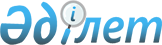 О внесении изменения в постановление акимата Мангистауской области от 1 июня 2015 года № 160 "Об утверждении регламента государственной услуги "Предоставление мер социальной поддержки специалистам в области здравоохранения, образования, социального обеспечения, культуры, спорта и агропромышленного комплекса, прибывшим для работы и проживания в сельские населенные пункты"
					
			Утративший силу
			
			
		
					Постановление акимата Мангистауской области от 10 декабря 2018 года № 311. Зарегистрировано Департаментом юстиции Мангистауской области 12 декабря 2018 года № 3729. Утратило силу постановлением акимата Мангистауской области от 23 апреля 2020 года № 69
      Сноска. Утратило силу постановлением акимата Мангистауской области от 23.04.2020 № 69(вводится в действие по истечении десяти календарных дней после дня его первого официального опубликования).
      В соответствии с законами Республики Казахстан от 15 апреля 2013 года "О государственных услугах", от 6 апреля 2016 года "О правовых актах" акимат Мангистауской области ПОСТАНОВЛЯЕТ:
      1. Внести в постановление акимата Мангистауской области от 1 июня 2015 года № 160 "Об утверждении регламента государственной услуги "Предоставление мер социальной поддержки специалистам в области здравоохранения, образования, социального обеспечения, культуры, спорта и агропромышленного комплекса, прибывшим для работы и проживания в сельские населенные пункты" (зарегистрировано в Реестре государственной регистрации нормативных правовых актов за № 2751, опубликовано в газете "Огни Мангистау" от 11 июля 2015 года) следующее изменение:
      в регламенте государственной услуги "Предоставление мер социальной поддержки специалистам в области здравоохранения, образования, социального обеспечения, культуры, спорта и агропромышленного комплекса, прибывшим для работы и проживания в сельские населенные пункты":
      подпункт 2) пункта 1 изложить в новой редакции:
      "2) филиал некоммерческого акционерного общества "Государственная корпорация" Правительство для граждан" по Мангистауской области (далее – Государственная корпорация).".
      2. Государственному учреждению "Управление экономики и бюджетного планирования Мангистауской области" (Альбекова М.Б.) обеспечить государственную регистрацию настоящего постановления в органах юстиции, его официальное опубликование в Эталонном контрольном банке нормативных правовых актов Республики Казахстан и средствах массовой информации, размещение на интернет–ресурсе акимата Мангистауской области.
      3. Контроль за исполнением настоящего постановления возложить на заместителя акима Мангистауской области Ильмуханбетову Ш.Л.
      4. Настоящее постановление вступает в силу со дня государственной регистрации в органах юстиции и вводится в действие по истечении десяти календарных дней после дня его первого официального опубликования.
					© 2012. РГП на ПХВ «Институт законодательства и правовой информации Республики Казахстан» Министерства юстиции Республики Казахстан
				
      Аким Мангистауской области 

Е. Тугжанов
